Схема расположения земельных участков для граждан, имеющих трех и более детей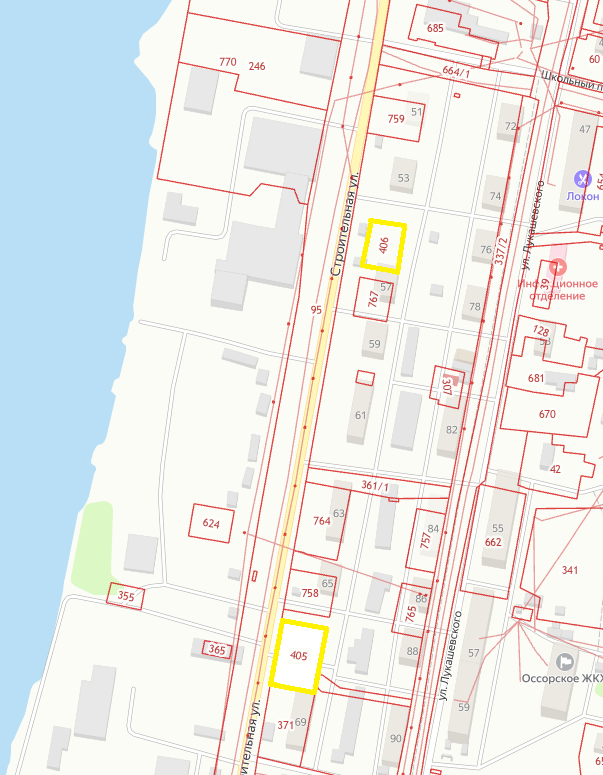 